Adressen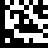 ZulassungsinhaberinKorrespondenzadresse (falls nicht identisch mit 2.1)Rechtliche Vertretung (falls nicht identisch mit 2.1)Weitere AngabenUnterschriftÄnderungshistorieIdentifikationsnummer:Version:Gültig ab Datum:GrundangabenExterne Referenz (Company Reference): Zulassungs-Nr.: Bezeichnung des Arzneimittels: Firmenname:Zusatz:Strasse / Nr.:PLZ / Ort:Kanton:Telefon:E-Mail:Firmenname:Zusatz:Strasse / Nr.:Postfach:PLZ / Ort:Telefon:E-Mail:Name:Zusatz:Strasse / Nr.:Postfach:PLZ / Ort:Telefon:Liegt die Vollmacht Swissmedic bereits vor? ja	 nein, die Vollmacht liegt diesem Gesuch bei (inkl. Originalunterschrift)Liegt die Vollmacht Swissmedic bereits vor? ja	 nein, die Vollmacht liegt diesem Gesuch bei (inkl. Originalunterschrift)Art der Meldung: Nicht-Inverkehrbringen oder VertriebsunterbruchArt der Meldung: Nicht-Inverkehrbringen oder VertriebsunterbruchNicht-Inverkehrbringen für >1 Jahr nach Erstzulassung (Meldung nach Art. 11 Abs. 1 VAM):Datum der Erstzulassung: Voraussichtliche Markteinführung am: Bestätigung, dass die folgende Zulassungsvoraussetzung erfüllt bleibt:	Für BWS Arzneimittel die eine identische Arzneimittelinformation haben wie das Referenzarzneimittel (gemäss Kriterien Wegleitung Zulassung Humanarzneimittel mit bekanntem Wirkstoff HMV4) und für Co-Marketing-Arzneimittel: Die Änderungen des Referenzarzneimittels/Basispräparates werden weiterhin nachvollzogen.Vertriebsunterbruch von >1 Jahr (Meldung nach Art. 11 Abs. 2 VAM):Datum der letzten Auslieferung an den Grosshandel: Voraussichtliche Wiederaufnahme des Vertriebs am: Bestätigung, dass die folgende Zulassungsvoraussetzung erfüllt bleibt:	Für BWS Arzneimittel die eine identische Arzneimittelinformation haben wie das Referenzarzneimittel (gemäss Kriterien Wegleitung Zulassung Humanarzneimittel mit bekanntem Wirkstoff HMV4) und für Co-Marketing-Arzneimittel: Die Änderungen des Referenzarzneimittels/Basispräparates werden weiterhin nachvollzogen.Swissmedic publiziert das Arzneimittel in der Liste Meldung Nicht-Inverkehrbringen/Vertriebsunterbruch bzw. Meldungen Nicht-Inverkehrbringen/Vertriebsunterbruch für Zulassungen im Meldeverfahren nach Art. 5, 17 und 19 ff der KPAV und Meldeverfahren HOMANT nach Artikel 5, 17, 19, 20ff der KPAV.Swissmedic publiziert das Arzneimittel in der Liste Meldung Nicht-Inverkehrbringen/Vertriebsunterbruch bzw. Meldungen Nicht-Inverkehrbringen/Vertriebsunterbruch für Zulassungen im Meldeverfahren nach Art. 5, 17 und 19 ff der KPAV und Meldeverfahren HOMANT nach Artikel 5, 17, 19, 20ff der KPAV.Tierarzneimittel, die sich nicht im Handel befinden, werden zusätzlich im elektronischen Tierarzneimittelkompendium mit dem Hinweis „derzeit nicht erhältlich (Ausverkauft / Nicht lieferbar)!“ gekennzeichnet. Dazu muss die Zulassungsinhaberin die Meldung an die Redaktion des elektronischen Tierarzneimittelkompendiums weiterleiten.Tierarzneimittel, die sich nicht im Handel befinden, werden zusätzlich im elektronischen Tierarzneimittelkompendium mit dem Hinweis „derzeit nicht erhältlich (Ausverkauft / Nicht lieferbar)!“ gekennzeichnet. Dazu muss die Zulassungsinhaberin die Meldung an die Redaktion des elektronischen Tierarzneimittelkompendiums weiterleiten.Vertriebsaufnahme (Inverkehrbringen) oder Wieder-Inverkehrbringen (nach Vertriebsunterbruch)Vertriebsaufnahme (Inverkehrbringen) oder Wieder-Inverkehrbringen (nach Vertriebsunterbruch)Inverkehrbringen nach Erstzulassung (Meldung nach Art. 11 Abs. 4 VAM1):Datum der Erstzulassung: Datum der Meldung über das Nicht-Inverkehrbringen für >1 Jahr nach Erstzulassung: Datum der Vertriebsaufnahme (erste Auslieferung an den Grosshandel): Wieder-Inverkehrbringen nach Vertriebsunterbruch (Meldung nach Art. 11 Abs. 4 VAM):Datum der letzten Auslieferung an den Grosshandel: Datum der Meldung über den Vertriebsunterbruch von >1 Jahr: Datum der Wiederaufnahme des Vertriebs (erste Auslieferung an den Grosshandel): Swissmedic streicht das Arzneimittel aus der Liste Meldung Nicht-Inverkehrbringen/Vertriebsunterbruch bzw. Meldungen Nicht-Inverkehrbringen/Vertriebsunterbruch für Zulassungen im Meldeverfahren nach Art. 5, 17 und 19 ff der KPAV und Meldeverfahren HOMANT nach Artikel 5, 17, 19, 20ff der KPAV.Swissmedic streicht das Arzneimittel aus der Liste Meldung Nicht-Inverkehrbringen/Vertriebsunterbruch bzw. Meldungen Nicht-Inverkehrbringen/Vertriebsunterbruch für Zulassungen im Meldeverfahren nach Art. 5, 17 und 19 ff der KPAV und Meldeverfahren HOMANT nach Artikel 5, 17, 19, 20ff der KPAV.Zu Tierarzneimitteln ist der Hinweis „derzeit nicht erhältlich (Ausverkauft / Nicht lieferbar)!“ aus dem elektronischen Tierarzneimittelkompendium zu streichen. Die Zulassungsinhaberin muss dies der Redaktion des elektronischen Tierarzneimittelkompendiums entsprechend melden.Zu Tierarzneimitteln ist der Hinweis „derzeit nicht erhältlich (Ausverkauft / Nicht lieferbar)!“ aus dem elektronischen Tierarzneimittelkompendium zu streichen. Die Zulassungsinhaberin muss dies der Redaktion des elektronischen Tierarzneimittelkompendiums entsprechend melden.Die Vollständigkeit und Richtigkeit aller in diesem Formular gemachten Angaben bestätigt:(Firmenstempel der Gesuchstellerin, optional)Die Vollständigkeit und Richtigkeit aller in diesem Formular gemachten Angaben bestätigt:(Firmenstempel der Gesuchstellerin, optional)Die Vollständigkeit und Richtigkeit aller in diesem Formular gemachten Angaben bestätigt:(Firmenstempel der Gesuchstellerin, optional)Die Vollständigkeit und Richtigkeit aller in diesem Formular gemachten Angaben bestätigt:(Firmenstempel der Gesuchstellerin, optional)Zeichnungsberechtigte PersonZeichnungsberechtigte PersonWeitere Zuständigkeiten (Fakultative Unterschrift)Weitere Zuständigkeiten (Fakultative Unterschrift)Ort, Datum:	Unterschrift:	……………………………..Ort, Datum:	Unterschrift:	……………………………..Ort, Datum:	Unterschrift:	……………………………..Ort, Datum:	Unterschrift:	……………………………..Name:Name:Vorname:Vorname:Funktion:Funktion:Telefon:E-Mail:Das Gesuch ist zu senden anDas Gesuch ist zu senden anFür RückfragenFür RückfragenSwissmedicSchweizerisches HeilmittelinstitutOperational Support ServicesHallerstrasse 73012 BernSwissmedicSchweizerisches HeilmittelinstitutOperational Support ServicesHallerstrasse 73012 BernTelefon	+41 58 462 02 11Fax 	+41 58 462 02 12E-Mail	Anfragen@swissmedic.chTelefon	+41 58 462 02 11Fax 	+41 58 462 02 12E-Mail	Anfragen@swissmedic.chVersionBeschreibungsig1.5Neues Layout, keine inhaltlichen Anpassungen zur Vorversion.dei1.4Formale Anpassungen der Kopf- und FusszeileKeine inhaltlichen Anpassungen zur Vorversion.dei1.3Autor im System mit Autor in der Änderungshistorie synchronisiert. Freigabe durch Person im VM Team, da Dokument nicht in der VMS Suche angezeigt wird.Keine inhaltlichen Änderungentsj1.2Grundangaben: Löschen der eCTD-Sequence-Nr.dts1.1Kapitel 3 „Weitere Angaben“: Dazu muss die Zulassungsinhaberin die Meldung an die Redaktion des elektronischen Tierarzneimittelkompendiums weiterleiten.ze1.0Umsetzung HMV4dts